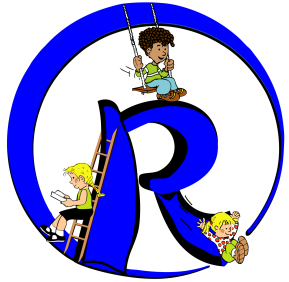 Stappenplan bij signalen van huiselijk geweld en kindermishandelingLeg de signalen van vermoeden van kindermishandeling vast in document(zie hieronder).                  Noteer feiten, ook die het vermoeden weer ontkrachtenNoteer steeds de datumBij sprake van veronderstellingen ook aangeven dat het een veronderstelling isVermeld bron als er informatie van derden komtBespreek de signalen met de i.b.-er/teamdeskundige (en eventueel de directeur) en vraag zo nodig advies aan het Advies- en Meldpunt Kindermishandeling of het steunpunt Huiselijk Geweld. ( www.amk-nederland.nl en www.huiselijkgeweld.nl )Bespreek de signalen met de ouder/verzorger van het betreffende kind, waarbij  jehet doel van het gesprek uitlegt:(we hebben zorgen om het welzijn van uw kind)beschrijf de feiten en waarnemingennodig de ouder uit om een reactie te gevenkom daarna pas met een interpretatie van wat je gezien en gehoord hebtMaak samen met i.b.-er een inschatting van risico op huiselijk geweld of kindermishandeling; eventueel in overleg met andere professionals die bij het gezin betrokken zijn.Beslis:  zelf hulp organiseren (bv  CJG, huisarts) wel of niet melden bij verwijsindex (vroegsignalering Kampen). Dit kan alleen de directeur doen. of melden (AMK)Volg altijd de effecten van hulpNB: Om je te verdiepen in huiselijk geweld en kindermishandeling kun je het artikel lezen wat te vinden is op de ij-schijf (alg. best.-> beleidszaken)Document voor het registreren van signalen van vermoeden van kindermishandeling en/of huiselijk geweld.NB: Let op dat je niet alleen signalen noteert die op vermoeden wijzen, maar ook die het eventueel juist ontkrachten.Naam kind……………………………………………….datum omschrijving signaal naamobservator